Wellesley Park Preschool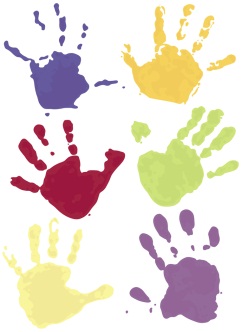        Admission FormPlease complete all sections in BLOCK CAPITALSSection A:	Details about your childEmail address:		                                                 	Section B:	Emergency contact details (if parents/guardian cannot be contactedSection C:	Parents/Guardians detailsSection D:  Other informationSection E:	Doctors detailsSection F:	Medical informationIf you have answered YES to any of the questions above, please give full details below:Section G:	Dietary informationIf you have answered YES to the above question, please give full details below:Section H:	DeclarationI confirm that all the information I have given is true to the best of my knowledge, information and belief and that I have read and understood the policies.Signed: ------------------------------------------------------------------------------------------   Date: -------------------------------------------------------------------------------------------------------------------------------------------------------------------------------------------------------Please note that all information will be treated in confidence and will not be disclosed to any other party.Please return this form to the preschool office as soon as possible.Signed………………………………………………………………………………………….Date……………………………………Preferred Sessions (please tick those required, although this may not always be possible)Please note that lunch is eaten at the start of the PM session.If you find that you no longer need the place, please inform [us/me] as soon as possible. Should you decide you no longer need the place we will not retain the details on this application form (see our Privacy Notice).Legal surname:First name:Middle names:Date of Birth:Preferred Start Date:Gender (please tick)MaleFemaleMother’s full name:Mother’s home number:Mother’s mobile number:Mother’s place of work & phone number:Father’s full name:Father’s home number:Father’s mobile number:Father’s place of work & phone number:Name & Relationship to child:Contact phone numbers:Name & Relationship to child:Contact phone numbers:Child’s home address:Child’s home address:Post code:Post code:Mother’s address (if different from above:Post codePost codePost codeFather’s address (if different from above:Post codePost codePost codeHome language:Home language:Home language:Family religion/faith & ethnicity:Do you have joint parental responsibility? YesNoorDoes the mother have parental responsibility?YesNoDoes the father have parental responsibility?YesNoDoes the family have any involvement with SocialYesNoServices?Does your child attend another Pre-School/Nursery setting?Doctors name:Practice/surgery address:Post CodePhone number:	Health Visitor’s NameHealth Visitor’s Phone No.Has your child had their 2 year old check done by a health visitor?Did the Health Visitor have any concerns?Does the child wear glasses?YesNoAre the glasses worn all the time? YesNoDoes the child have hearing problems?YesNoDoes the child wear a hearing aid?YesNoDoes the child suffer from asthma?YesNoIf yes, does the child have an inhaler that needs to be kept at Pre-School?YesNoDoes the child have any allergies?YesNoAre there any other medical conditions that preschool need to be aware of?YesNoDoes the child wear nappies?YesNoImmunisation DetailsTickDiptheriaTetanusWhooping CoughPolioMeningitis CHibsMMRNoneDoes the child have any special dietary requirements?YesNoPreferred drink at café time – milk or water:Section I: Consent FormYesNoI/We hereby give permission for staff to undertake first aid where necessary including applying plastersI/We give authority for a staff member to accompany my/our child to hospital in an emergencyI/We give permission for my/our child to be photographed by staff for record keeping and observationsI/We give permission for my/our child’s photograph to be taken for advertising purposes/local press/social media (no faces are actually shown on social media sites)I/We confirm that any photographs that I/We take of my/our child during a preschool event will only contain my child and no other childrenI/We will allow preschool to keep written records/assessments of my/our child and to forward them on to their schoolI/We will apply a high factor sunblock for my child before they attend half day sessions and an all-day high factor sunblock before they attend all dayI/We will allow my/our child to have face paint applied on various occasions by staff or approved visitorsI/We allow the Wellesley Park Preschool Manager the ability to hold, collect and process any data regarding our child.This is a new EU regulation covering data protection which comes into force on the 25th May 2018.I/We are happy for my/our child to be discussed at meetings involving other outside professionals who are involved with them eg Speech & Language, Health Visitor, staff of other preschools/nurseries which they attend.I/We agree to and understand the preschool policiesDAYAMSESSION(8.45am-11.45am)EXTENDED AM SESSION(8.45am-12.15pm)PMSESSION(12.15pm-3.15pm)EXTENDED PM SESSION (11.45am – 3.15pmALL DAY SESSION8.45am – 3.15pmMONDAYTUESDAYWEDNESDAYTHURSDAYFRIDAY